初めまして！○○治療院院長 ○○(読み仮名)です。好きな言葉・モットー　所持資格・なんでもOK　治療院名　氏名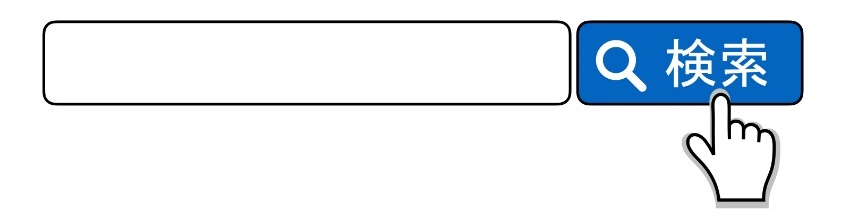 　電話＆FAX番号当院の『無料体験』を単なる無料のマッサージだと思っていませんか？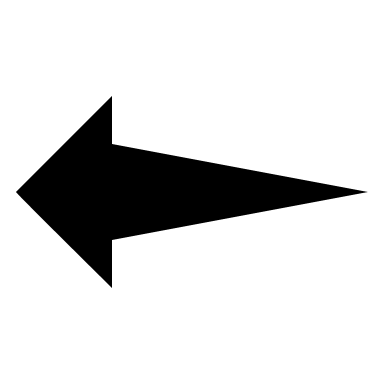 新しい無料体験の価値についてお伝えします【無料体験の使い方】本人がリハビリのやる気がないんだけど…　➡　運動ばかりやらされて疲れる？将来に対して悲観的になってる？　　　マッサージの精神的ケア効果！リハビリ量の調整ができます！女性のマッサージ師が良いんだけど…　➡　男性だからなんとなく心配？男性による強揉みが怖い？　　　本当に女性が良いのか自分を使ってください！！【無料体験は無料で受けれるから利用者にはメリットだ】とお考えではありませんか？【無料体験】は関係者を守る保険です！最終的に利用者様が選択することがベストですよね？本当にやりたくないのか、本当に女性がいいのか等、それを確かめるのが【無料体験】です！私だけでなく地域の業者の体験をドンドン使ってください！！